План-конспект занятияпедагога дополнительного образования Колыхалова Артема ВладимировичаПрограмма - «Вольная борьба».Группа - 01-107; 01-111;  Дата проведения: - 28.12.2022.Время проведения: 13:30-15:00; 15:10-16:40Тема занятия: «ОФП. Бег на разные дистанции».Цель занятия: воспитывать морально волевые качества.Рекомендуемый комплекс упражнений:- Разминка пред бегом https://goodlooker.ru/razminka-pered-begom.htmlПри спокойном и длительном беге спортсмен должен на 2-3 шага делать вдох и на 2-3 выдох. На протяжении всего бега ритм дыхания меняется: со старта бегун дышит глубже и реже, при ускорениях чаще. Дышать необходимо через полуоткрытый рот и нос. После окончания бега нужно медленно пройти метров 15-20, опустив руки, и несколько раз глубоко выдохнуть. Через 1-2 мин можно пробежать очень медленно 150-200 м, чтобы восстановить дыхание.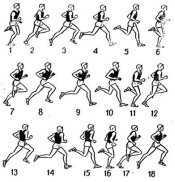 -Растяжка в конце занятия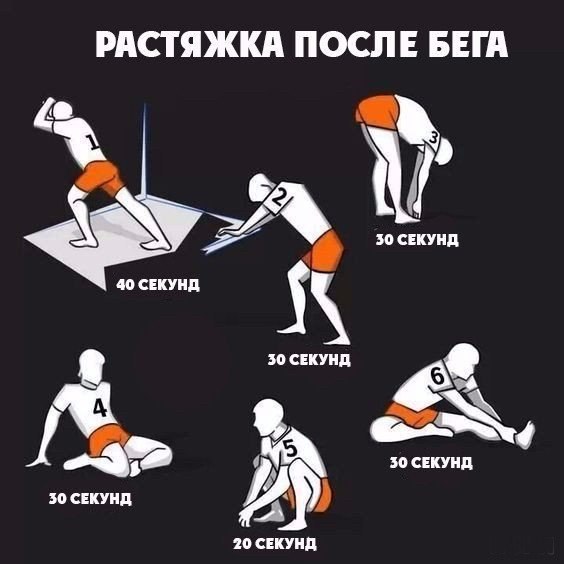 -Проведение инструктажа по технике безопасности в зимний период.https://nsportal.ru/nachalnaya-shkola/vospitatelnaya-rabota/2017/01/10/prezentatsiya-bezopasnost-vo-vremya-zimnihДомашнее задание: - Выполнить комплекс упражнений на растяжку.Обратная связь:Фото самостоятельного выполнения задания отправлять на электронную почту metodistduz@mail.ru для педагога Колыхалова Артёма Владимировича.